РОССИЙСКАЯ ФЕДЕРАЦИЯ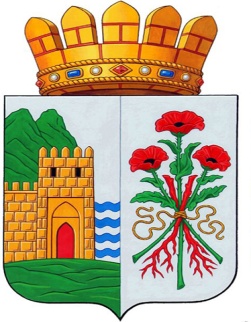 МИНИСТЕРСТВО ОБРАЗОВАНИЯ И НАУКИ РЕСПУБЛИКИ ДАГЕСТАН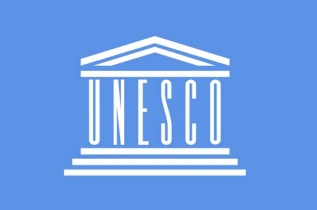 МУНИЦИПАЛЬНОЕ БЮДЖЕТНОЕ ОБЩЕОБРАЗОВАТЕЛЬНОЕ УЧРЕЖДЕНИЕ ГОРОДСКОГО ОКРУГА «ГОРОД ДЕРБЕНТ» «СРЕДНЯЯ ОБЩЕОБРАЗОВАТЕЛЬНАЯ ШКОЛА №11»ИМЕНИ ГЕРОЯ СОВЕТСКОГО СОЮЗА Ш.С.АБРАМОВААССОЦИИРОВАННАЯ ШКОЛА ЮНЕСКО. Дербент, ул. Буйнакского 51  тел/факс: (87240) 43622E-mail:   derbent-school.11@rambler.ru     www.derbent11.dagschool.com    УТВЕРЖДЕНОприказом директора МБОУ СОШ №11
№ 30 от «30» августа 2017г.ПОЛОЖЕНИЕ
о языках образованияОсновные положения.1.1. Настоящее Положение разработано в соответствии с статьей 26 Конституции Российской Федерации, со статьей 14 Федерального закона от 29.12.2012 № 273-ФЗ «Об образовании в Российской Федерации»; статьями 11,30,42,43 Конституции Республики Дагестан, статьей 10 закона Республики Дагестан от 16 июня 2014 года № 48 «Об образовании в Республике Дагестан»; Уставом МБОУ СОШ №11 г. Дербент Республики Дагестан.1.2. В Российской Федерации гарантируется получение образования на государственном языке Российской Федерации, а также выбор языка обучения и воспитания в пределах возможностей, предоставляемых системой образования.           1.3. Настоящее Положение определяет языки получения образования и языки изучения в Муниципальном бюджетном общеобразовательном учреждении «Средняя общеобразовательная школа № 11» имени Ш.С. Абрамова (далее - Школа).Язык образования.	2.1. В Школе гарантируется получение образования на государственном языке Российской Федерации.	2.2. Получение образования в Школе осуществляется на русском языке.	2.3. Изучение русского языка осуществляется в соответствии с федеральными государственными образовательными стандартами и федеральным компонентом государственного образовательного стандарта и в соответствии с образовательной программой Школы. 3. Получение образования на родном языке, изучение родного языка.	3.1. Граждане Российской Федерации имеют право на получение начального общего и основного общего образования на родном языке из числа языков народов Российской Федерации, а также право на изучение родного языка из числа языков народов Российской Федерации.3.2. Право на получение начального общего и основного общего образования на родном языке из числа языков народов Российской Федерации, а также право на изучение родного языка из числа языков народов Российской Федерации реализуется в пределах возможностей, предоставляемых системой образования, в порядке, установленном законодательством об образовании. Реализация указанных прав обеспечивается созданием необходимого числа соответствующих классов, а также условий их функционирования. Преподавание и изучение родного языка из числа языков народов Российской Федерации осуществляются в соответствии с федеральными государственными образовательными стандартами, образовательными стандартами  и  Примерной образовательной программой основного общего образования для общеобразовательных учреждений Республики Дагестан с учетом рекомендаций Методических писем  Министерства образования Республики Дагестан по изучению  родных языков и родной литературы.3.3. Как учебный предмет предметной области «Родной язык и литературное чтение на родном языке» в Школе ведется обучение лезгинскому, азербайджанскому, табасаранскому языкам.	3.4. Группы для изучения родного языка создаются на основании заявления родителей (законных представителей) обучающихся при поступлении ребенка в школу.	3.5. С информацией о праве выбора языка для изучения родители (законные представители) знакомятся на классных и общешкольных родительских собраниях, на которых присутствуют члены администрации школы, классные руководители и учителя, преподающие родные языки.4.Обучение иностранным языкам и получение образования на иностранном языке.	4.1. Обучение иностранному языку в Школе проводится в соответствии с образовательной программой.       4.2. Обучение иностранному языку осуществляется при получении начального общего, основного общего образования, среднего общего образования.	4.3. Как учебный предмет предметной области «Иностранные языки» в Школе ведется обучение английскому языку.	4.4. Образование может быть получено на иностранном языке в соответствии с образовательной программой и в порядке, установленном законодательством об образовании.Заключительные положенияИзменения в настоящее Положение могут вноситься Школой в соответствии с действующим законодательством и Уставом Школы.